K7. SFA FOLLOW-UP WEB SURVEY EXAMPLE SCREENSHOTThis page has been left blank for double-sided copying.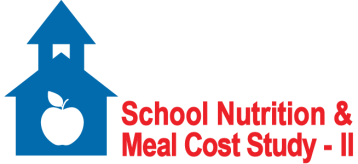 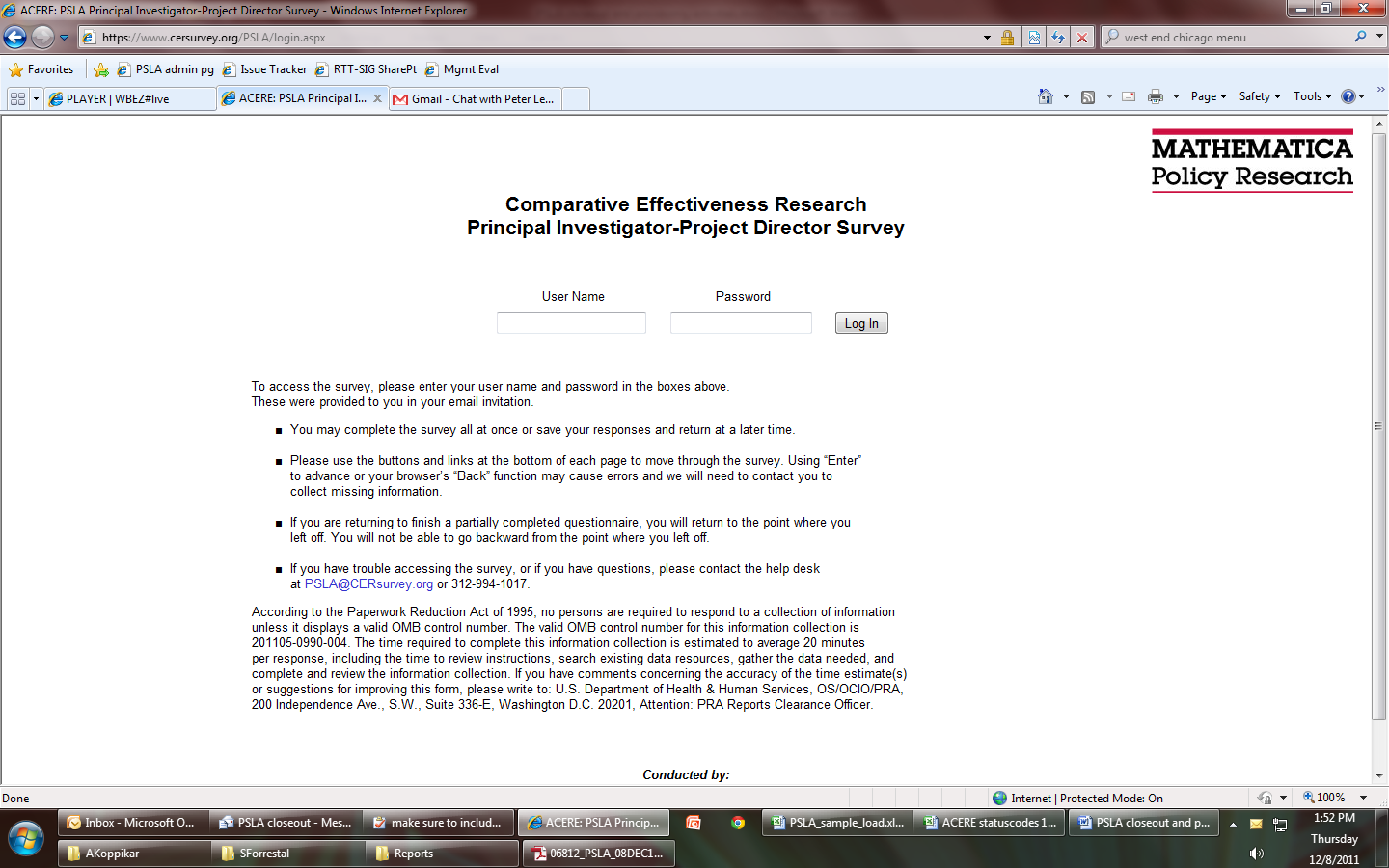 